附件 5：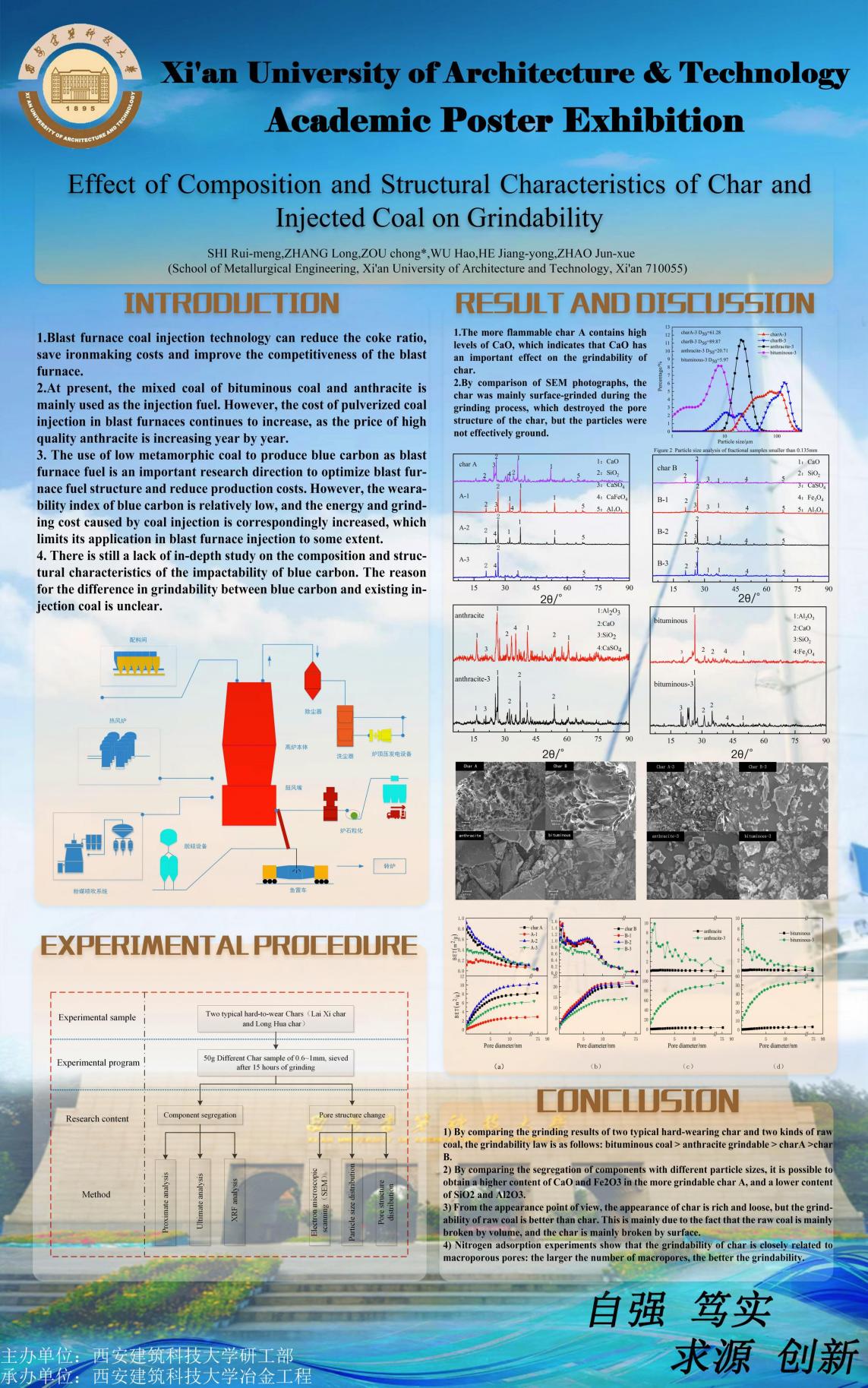 